Health Information and Analysis Oversight Council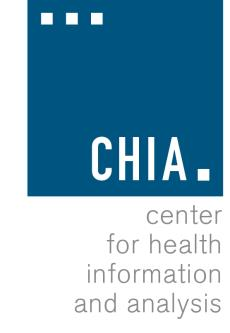 Center for Health Information and AnalysisRemote Meeting Available for Viewing on YouTubeMarch 31, 2021 12:00 PM

AGENDAApproval of Prior Meeting Minutes						Executive Director’s Report							
Finance Update
E-APCD Project Update
Recent and Upcoming Publications and Data Releases 
Legislative Update
Preview of CHIA’s Analytic Agenda
Review Findings from CHIA’s Annual Report on the Performance 	of the Massachusetts Health Care System Health Policy Commission Presentation on Out-of-Network Billing 					